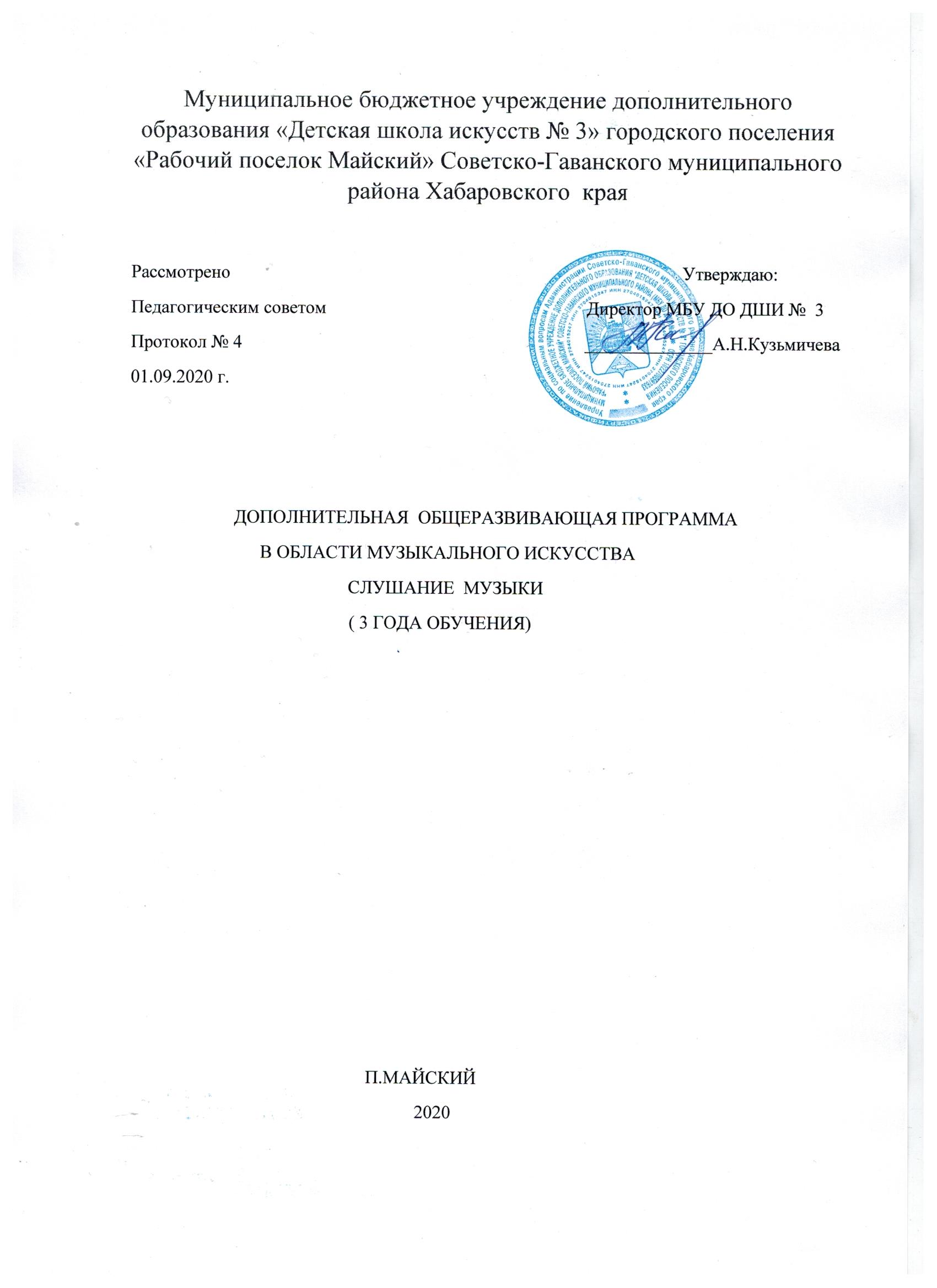 СТРУКТУРА ПРОГРАММЫ УЧЕБНОГО ПРЕДМЕТА	Пояснительная запискаХарактеристика учебного предмета, его место и роль в образовательном процессе;Срок реализации учебного предмета;Объем учебного времени, предусмотренный учебным планом образовательного учреждения на реализацию учебного предмета;Форма проведения учебных аудиторных занятий;Цель и задачи учебного предмета;Обоснование структуры программы учебного предмета;Методы обучения;Описание материально-технических условий реализации учебного предмета;Учебно-тематический планСодержание учебного предметаСведения о затратах учебного времени;Годовые требования. Содержание разделов;Требования к уровню подготовки обучающихсяФормы и методы контроля, система оценок-	Аттестация: цели, виды, форма, содержание;Требования к промежуточной аттестации;Критерии оценки;VI.	Методическое обеспечение учебного процесса-	Методические рекомендации педагогическим работникам;Материально-технические условия реализации программыVIII.	Список рекомендуемой учебной и методической литературы- Список методической литературы;-	Учебная литература     ПОЯСНИТЕЛЬНАЯ ЗАПИСКА1. Характеристика учебного предмета, его место и роль в образовательном процессеПрограмма учебного предмета «Слушание музыки» разработана на основе «Рекомендаций по организации образовательной и методической деятельности при реализации общеразвивающих программ в области искусств», утвержденных приказом Министерства культуры Российской Федерации, а также с учетом многолетнего педагогического опыта в области теории музыки.Предмет «Слушание музыки» направлен на создание предпосылок для творческого, музыкального и личностного развития учащихся, формирование эстетических взглядов на основе развития эмоциональной отзывчивости и овладения навыками восприятия музыкальных произведений, приобретение детьми опыта творческого взаимодействия в коллективе.Программа учитывает возрастные и индивидуальные особенности обучающихся и ориентирована на:развитие художественных способностей детей и формирование у обучающихся потребности общения с явлениями музыкального искусства;воспитание детей в творческой атмосфере, обстановке доброжелательности, способствующей приобретению навыков музыкально-творческой деятельности;●	формирование   у обучающихся следующих знаний,   умений   и   навыков:- первичных знаний о музыкальных жанрах и основных стилистических направлениях;- знаний лучших образцов мировой музыкальной культуры (творчество великих композиторов, выдающихся отечественных и зарубежных произведений в области музыкального искусства);- знаний основных средств выразительности, используемых в музыкальном искусстве;- знание наиболее употребляемой музыкальной терминологии.«Слушание музыки» находится в непосредственной связи с другими учебными предметами, такими, как «Основы музыкальной грамоты» и занимает важное место в системе обучения детей. Этот предмет является базовой составляющей для последующего изучения предметов в области теории и истории музыки, а также необходимым условием в освоении учебных предметов в области музыкального исполнительства. 2. Срок реализации учебного предмета «Слушание музыки»Срок реализации учебного предмета «Слушание музыки» по общеразвивающей программе составляет 3 года (2 года и 10 месяцев) для детей в возрасте от 9 до 14 лет включительно.	3. Объем учебного времени и виды учебной работы	4.Форма проведения учебных аудиторных занятийРеализация учебного плана по предмету «Слушание музыки» проводится в форме мелкогрупповых занятий численностью от 4 до 10 человек.Для   учащихся    1-3    классов   занятия   по   предмету   «Слушание   музыки» предусмотрены 1 раз в неделю по 45 минут.5. Цель и задачи учебного предметаЦель:-	воспитание культуры слушания и восприятия музыки на основе формирования представлений о музыке как виде искусства, а также развитие музыкально-творческих способностей, приобретение знаний, умений и навыков в  области музыкального искусства.Задачи:-	развитие интереса к классической музыке;-	знакомство с широким кругом музыкальных произведений   и формирование навыков восприятия образной музыкальной речи;-	воспитание   эмоционального   и   интеллектуального   отклика   в   процессе слушания;приобретение необходимых качеств слухового внимания, умений следить за движением музыкальной мысли и развитием интонаций;осознание и усвоение некоторых понятий и представлений о музыкальных явлениях и средствах выразительности;накопление слухового опыта, определенного круга интонаций и развитие музыкального мышления;●	развитие ассоциативно-образного мышления.С целью активизации слухового восприятия в ходе слушания используются особые методы слуховой работы - игровое и графическое моделирование. Дети постигают содержание музыки в разных формах музыкально-творческой деятельности.	Результат освоения программы «Слушание музыки» заключается в осознании выразительного значения элементов музыкального языка и овладении практическими умениями и навыками целостного восприятия несложных музыкальных произведений. 	6. Обоснование структуры программы учебного предметаОбоснованием структуры программы являются «Рекомендаций по организации образовательной и методической деятельности при реализации общеразвивающих программ в области искусств», утвержденных приказом Министерства культуры Российской Федерации Программа содержит следующие разделы:сведения о затратах учебного времени, предусмотренного на освоение учебного предмета;распределение учебного материала по годам обучения;описание дидактических единиц учебного предмета;требования к уровню подготовки обучающихся;формы и методы контроля, система оценок;методическое обеспечение учебного процесса.В соответствии с данными направлениями строится основной раздел программы "Содержание учебного предмета".Программа обучения построена таким образом, что каждый год имеет единую стержневую тему, вокруг нее объединяются остальные разделы содержания, постепенно укрупняется масштаб изучения, нарастает сложность поставленных задач (концентрический метод).Первый год обучения посвящен способам показа тематического материала и тому, как влияют на характер музыки лад, темп, ритм, фактура. Речь идет о том, как понимать интонацию и слышать музыкально-звуковое пространство во всем его красочном многообразии.Второй год обучения посвящен изучению способов музыкального развития, вопросам восприятия музыки как музыкальной речи (музыкальный синтаксис, развитие музыкальной фабулы), а также тому, как в процессе этого развития раскрывается образное содержание произведения.На третьем году обучения решается задача восприятия художественного целого.Учащиеся приобретают первое представление о музыкальных жанрах и простых формах, постепенно осознают жанр как особый тип изложения, а форму - как результат развития интонаций. Это помогает восприятию художественного целого.7. Методы обученияДля достижения поставленной цели и реализации задач предмета используются следующие методы обучения:объяснительно-иллюстративные (объяснение материала происходит в ходе знакомства с конкретным музыкальным примером);поисково-творческие   (творческие   задания,   участие   детей   в   обсуждении, беседах);-	игровые (разнообразные формы игрового моделирования).8. Описание материально-технических условий реализации учебного предметаМатериально-техническая база образовательного учреждения соответствует санитарным и противопожарным нормам, нормам охраны труда.Учебные аудитории, предназначенные для реализации учебного предмета оснащены пианино, звукотехническим оборудованием, учебной мебелью (доской, столами, стульями, стеллажом) и оформлено наглядными пособиями.Для работы со специализированными материалами аудитория оснащена современным мультимедийным оборудованием для просмотра видеоматериалов и прослушивания музыкальных произведений.Помещения имеют звукоизоляцию и своевременно ремонтируется.II.     УЧЕБНО-ТЕМАТИЧЕСКИЙ ПЛАНУчебно-тематический план отражает последовательность изучения разделов и тем программы с указанием распределения учебных часов по разделам и темам учебного предмета.Первый год обученияВторой год обученияТретий год обученияIII. СОДЕРЖАНИЕ УЧЕБНОГО ПРЕДМЕТАПрограмма по предмету «Слушание музыки» реализуется в структуре дополнительной общеразвивающей общеобразовательной программы в области музыкального искусства "основы музыкального исполнительства" (по видам инструментов) рассчитанной на 3 года обучения.Годовые требования. Содержание разделовПервый год обученияРаздел 1: Характеристика музыкального звука. Колокольный     звон, колокольные созвучия  в музыке разных композиторов. Состояние внутренней тишины. Высота звука, длительность, окраскаСамостоятельная работа: сочинение своей звуковой модели колокольного звона, основанного на равномерной метрической пульсации.Музыкальный материал: Колокольная музыка. П.И. Чайковский: «Детский альбом», «Утренняя молитва», «В церкви». В.А. Моцарт опера «Волшебная флейта». Тема волшебных колокольчиков.Раздел 2:  Метроритмическое своеобразие музыки. Метроритм, пульсация в музыке. Сравнение пульса в музыке и музыкальных долей с пульсом человека и ходом часов. Музыкальные   часы. Сильные и слабые доли такта. Восприятие музыкального шага, его тяжести, лёгкости, плавности. Осознание метроритмического своеобразия музыки.Самостоятельная работа: Сочинение музыкальных «шагов» какого-либо персонажа сказки «Теремок».Музыкальный материал: С.С. Прокофьев балет «Золушка»: Полночь.В. Гаврилин «Часы»Л. Шитте Этюд соч. 160 №6 "Мячик"Русская народная песня «Дроздок»Э. Григ «В пещере горного короля»Н.А. Римский-Корсаков опера «Сказка о царе Салтане»: Три чудаП.И. Чайковский «Детский альбом»: «Болезнь куклы», «Марш деревянных солдатиков»М.И. Глинка опера «Руслан и Людмила»: Марш ЧерномораМ.П. Мусоргский «Картинки с выставки»: « Быдло», « Прогулка»Р. Шуман «Альбом для юношества»: «Дед Мороз»Л. Бетховен Соната для фортепиано №8, вступление и Гл. п.Раздел 3: Танцевальные движения в музыке. Пластика танцевальных движений (полька, вальс, гавот, менуэт). Связь танцевальных и иных движений с темпом, метром, ритмом.Самостоятельная работа: рассмотреть костюмы разных стран и эпох по иллюстрациям к сказкам.Музыкальный материал: С.С. Прокофьев балет «Золушка»: ГавотП.И. Чайковский «Детский альбом»: Вальс, ПолькаЛ. Боккерини МенуэтИ. Штраус полька «Трик-трак»Д. Шостакович "Танец - скакалка"Раздел 4: Тембр как средство выразительности. Изменение характера музыки при смене тембровых качеств звука. Тембровые ассоциации при исполнении фортепианных пьес из детского репертуара. Элементы звукоизобразительности. Самостоятельная работа: изобразить ритм барабана в "Марше деревянных солдатиков"Музыкальный материал:Чайковский, "Детский альбом" в оркестровом переложении; М. Мусоргский, Великий колокольный звон из оперы "Борис Годунов".	Раздел 5: Мелодический рисунок, его выразительные свойства. Волнообразное строение мелодии, кульминация как вершина мелодической волны.  Постепенное движение к кульминации и вершина, взятая скачком. Разные типы мелодического рисунка. (мелодия-вьюнок, мелодия-стрела, мелодия-пятно, мелодия-пружина и т. д.). Речитатив. Песенно-речитативные мелодии, инструментальный речитатив. Орган - король музыкальных инструментов.Самостоятельная работа: Кроссворд по пройденным музыкальным примерам.Рисунки, отражающие звуковысотную линию мелодии, кульминацию.Музыкальный материал:А. Рубинштейн МелодияФ.Шуберт Ave MariaБах - Гуно Ave MariaМ.П. Мусоргский «Картинки с выставки»: « Балет невылупившихся птенцов»К. Сен-Санс «Лебедь»Р. Шуман «Грезы»Н.А. Римский-Корсаков «Сказка о царе Салтане»: « Полет шмеля»Л. Бетховен Соната №1, Гл. п.С.С. Прокофьев «Детская музыка»: «Дождь и радуга»С.С. Прокофьев балет «Золушка»: ГавотВ.А. Моцарт «Турецкое рондо»А.С. Даргомыжский «Старый капрал»Ф. Шуберт «Шарманщик»И.С. Бах Токката ре минор (фрагм.)М.П. Мусоргский цикл «Детская»: « В углу», « С няней»Раздел 6: Сказочные сюжеты в музыке. Первое знакомство с балетом: П.И. Чайковский «Щелкунчик». Кто создаёт балет, как устроен спектакль. Пантомима. Дивертисмент. Закрепление пройденных тем на новом музыкальном материале. Определение на слух тембра знакомых инструментов. Создание своей пантомимы.Самостоятельная работа: Создание своей пантомимы.Музыкальный материал: П.И.Чайковский «Щелкунчик»: дивертисмент из 2 действия.	Раздел 7: Интонация в музыке как совокупность всех элементов музыкального языка. Исторически сложившиеся типы интонаций. Связь с первичными жанрами (пение, речь, движение, звукоизобразительтность). Интонация вздоха (ламенто). Колыбельные. Роль интервалов, ритма, гармонии, фактуры, тембра, регистра, динамики и других компонентов музыкального языка в создании интонаций угрозы, насмешки, ожидания, скороговорки, фанфары, вопроса и др.Самостоятельная работа: Письменная работа: отметить знаками-символами смену динамики, регистра, темпа, речевой интонации. Сочинение музыкальных интонаций для героев какой-либо сказки.Музыкальный материал:Д.Б. Кабалевский «Плакса», «Злюка», «Резвушка»Н.А. Римский-Корсаков опера «Сказка о царе Салтане»: хор «О-хо-хо-нюшки-ох!»П.И. Чайковский опера «Евгений Онегин»: Вступление (фрагм.)Р. Шуман «Первая утрата»В. Калинников «Киска»Народные колыбельныеН.А. Римский-Корсаков опера «Садко»: колыбельная ВолховыР. Паулс "День растает"Дж. Гершвин колыбельная Клары из оперы "Порги и Бесс"А. Гречанинов Мазурка ля минорВ.А. Моцарт опера «Свадьба Фигаро»: ария Фигаро «Мальчик резвый»Н.А. Римский-Корсаков «Шехеразада»: тема Шахриара и ШехеразадыДж. Россини «Дуэт кошечек»М. Глинка "Попутная песня", опера «Руслан и Людмила»: канон «Какое чудное мгновенье» и рондо ФарлафаФ. Шуберт «Лесной царь»Раздел 8: Литературно - музыкальная композиция. Первое знакомство с жанром оперы. Главные герои оперы. Вокальные номера: соло, дуэт, терцет. Тембр человеческого голоса. Самостоятельная работа: сочинить музыкальную характеристику  героя любимой сказки.Музыкальный материал: мультфильм опера для маленьких "Три медведя"Раздел 9: Музыкально-звуковое пространство. Характеристика фактуры с точки зрения плотности, прозрачности, многослойности и однородности. Характеристика тембровых, ладогармонических особенностей, создающих эффект яркости, красочности, света, тени. Одноголосная фактура, унисон, мелодия с аккомпонементом, аккордовая тема, многоголосия в народной песне. Гомофония, полифония. Имитация. Музыкальное пространство в музыке барокко. Жанр концерта.Самостоятельная работа: Игра в имитацию - эхо. Музыкальный материал:Э. Григ «Ариэтта», «Птичка», «Бабочка», «Весной», сюита «Пер Гюнт»: «Утро»М. Мусоргский «Картинки с выставки»: «Быдло», «Прогулка»П.И. Чайковский «Старинная французская песенка»С.С. Прокофьев «Утро», «Дождь и радуга» из «Детской музыки»С.С. Прокофьев кантата «Александр Невский»: «Ледовое побоище» (фрагмент)В.А. Моцарт опера «Волшебная флейта»: дуэт Папагено и ПапагеныГ.В. Свиридов «Колыбельная песенка»А. Вивальди «Времена года»: ВеснаРаздел 10: Сказочные сюжеты в музыке: обобщение. Анализ интонаций, фактуры, регистрового объёма, динамики, лада и др. средств выразительности. Диссонанс.Самостоятельная работа: Сочинение музыкальных примеров на тему «диссонанс, консонанс». Музыкальный материал:П.И. Чайковский «Детский альбом»: « Баба Яга»М.П. Мусоргский «Картинки с выставки»: «Избушка на курьих ножках»А.К. Лядов «Кикимора»Раздел 11: Изображение стихии воды в музыке. Разные способы изложения темы и её организация в звуковом пространстве. Красочная гармония, тембр, регистр, фактура, тематизм немелодического типа: как с помощью этих средств композитор рисует пространственно - звуковой образ водной стихии.Самостоятельная работа: Сочинение музыкальных примеров на тему "Стихия воды"Музыкальный материал:С.С. Прокофьев «Дождь и радуга»Ф. Шуберт «В путь», «Форель»Н.А. Римский-Корсаков опера «Садко»: вступление «Океан — море синее», «Пляска ручейков и речек», «Пляс золотых рыбок»Н.А. Римский-Корсаков «Шехеразада»: тема моряК. Сен-Санс «Аквариум»Э. Григ «Ручеек»Г.В. Свиридов «Дождик»Раздел 12: Изображение стихии огня и света в музыке. Роль ритма, мелодии и фактуры в изображении стихии огня.  Самостоятельная работа: Сочинение музыкальных примеров на тему «Стихия огня». Чтение сказки «Жар-птица»,Музыкальный материал:И.Ф.Стравинский балет «Жар-птица»: «Пляс Жар-птицы»Де Фалья "Танец огня"Э. Григ "Утро"Раздел 13: Симфонический оркестр. Как устроен симфонический оркестр. Симфоническая сказка С. Прокофьева "Петя и волк". Герои сказки - инструменты оркестра. Звукоизобразительные моменты. Характер музыкальных тем и "события", происходящие в их развитии.Самостоятельная работа: нарисовать инструмент симфонического оркестра.Музыкальный материал:Просмотр мультфильма Фэри Джейла на музыку Сергея Прокофьева "Петя и волк"Второй год обученияРаздел 1: Музыкальная тема, способы создания музыкального образа. Музыкальная тема, музыкальный образ. Связь музыкального образа с исходными (первичными) типами интонаций: пение, речь, движение (моторное, танцевальное), звукоизобразительность, сигнал (на примере музыкального материала первого класса). Сопоставление, дополнение, противопоставление музыкальных тем и образов. Контраст как средство выразительности. Самостоятельная работа: Определение в знакомых произведениях типов интонаций, связанных с первичными жанрами и музыкального образа в пьесах из своего исполнительского репертуара. Работа с нотным текстом из учебника (определение фактуры, темпа, динамики, изменений музыкальной речи).Музыкальный материал:Н.А. Римский-Корсаков «Золотой петушок»: ВступлениеС.С.Прокофьев «Детская музыка»: «Утро», «Дождь и радуга»Р. Шуман «Карнавал» (№2 , №3)пьесы Э. Грига, Р. Шумана, М. Мусоргского, пройденные в 1 классеС.С.Прокофьев балет «Ромео и Джульетта»: «Джульетта-девочка», «Танец рыцарей», балет «Золушка»: «Па де шаль»П.И. Чайковский «Детский альбом»: ВальсРаздел 2: Основные приемы развития в музыке. Первое знакомство с понятием содержания музыки. 	Понятие о структурных единицах: мотив, фраза, предложение. Основные приемы развития в музыке: повтор (точный, с изменениями, секвенция), контраст в пьесах из детского репертуара. Первая попытка отслеживания развития музыкальной мысли в форме.Первоначальное знакомство с понятием содержания музыки и программной музыки. Музыкальная речь, возможность воплощения в ней мыслей и чувств человека.Самостоятельная работа: Сочинить секвенцию из трёх звеньев. Музыкальный материал:Р.Шуман «Альбом для юношества»: «Сицилийская песенка», «Дед Мороз», «Первая утрата»П.И. Чайковский «Детский альбом»: «Сладкая грёза», «Новая кукла»Э. Григ «Весной», Вальс ля минорГ. Гендель ПассакалияИ.С.Бах Полонез соль минорВ.А.Моцарт «Турецкое рондо»Н.А. Римский-Корсаков «Шехеразада»: тема моря, тема Шехеразады, тема Шемаханской царицыВ.А. Моцарт увертюра к опере «Свадьба Фигаро»А. Вивальди 3 часть («Охота») из концерта «Осень»Г.В. Свиридов Музыка к повести А. С.Пушкина «Метель»: Военный маршН.А. Римский-Корсаков «Полет шмеля»С.С. Прокофьев «Детская музыка»: «Тарантелла», «Пятнашки»Раздел 3:  Представление о музыкальном герое. Краткие сведения о музыкальных стилях. Понятие о лирическом герое в музыке лирико-романтического направления, герое-персонаже в произведениях классициского типа, герое-рассказчике, герое-созерцателе и т. д. Сравнение композиторских стилей на примере детских пьес из альбомов П. Чайковского, С. Прокофьева, К. Дебюсси, И.-С. Баха.Самостоятельная работа: Определение типа музыкального героя в программных пьесах из детского репертуара. Определение стиля музыкального произведения изучаемого в классе по специальности.Музыкальный материал:Р. Шуман «Детские сцены»: « Поэт говорит»П. Чайковский "Детский альбом"С.С.Прокофьев «Мимолетности» (№ 1, 10, 11, 17)В.А. Моцарт Соната До мажор, К-545И.С.Бах: Токката ре минор (или Sinfonia из Партиты № 2 до минор, раздел «Grave»), Полонез соль минорМусоргский "Картинки с выставки", "Прогулка"В.А. Моцарт "Маленькая ночная серенада" (фрагм.)Ф. Шопен Ноктюрн ми минор (фрагм.)К. Дебюсси "Снег танцует", "Шаги на снегу".Раздел 4: Музыкальный синтаксис. Фраза как структурная единица. Продолжение темы «Приемы развития в музыке». Звук - мотив - фраза -предложение - музыкальная речь. Понятие о цезуре, музыкальном синтаксисе на примере детских песен и простых пьес из детского репертуара. Период. Конкурс на определение синтаксической структуры.Самостоятельная работа: Анализ пьес по специальности и песен, изучаемых по предмету "Основы музыкальной грамоты".Музыкальный материал: П. Чайковский пьесы из "Детского альбома".Раздел 5: Вариационный способ развития тематизма. Особенности работы с темой на примере лёгких вариаций из детского репертуара. Основной способ развития - повтор с изменениями (тема в вариациях повторяется целиком, а не фрагментарно). Смена первоначального жанра. Другой тип варьирования - на основе комплекса звуков. Создание ярких индивидуальных образов из одного тематического ядра.Самостоятельная работа: Нарисовать рисунок "темы", а потом вариацию к нему.Музыкальный материал:Д. Кабалевский вариацииР. Шуман "Карнавал", №2, 3.Раздел 6: Процесс становления формы в сонате. Развитие как воплощение музыкальной фабулы, действенного начала. Способы развития в более крупных масштабах. Мотивная работа. "Жизнь" музыкальных теми интонаций от начала до конца произведения, непрерывное обновление интонаций в ходе действия, отличие первоначального показа образов от их утверждения в конце.Самостоятельная работа: Чтение сказки К. Чуковского "Мойдодыр" в качестве примера сонатной формы.Музыкальный материал:В.А. Моцарт Шесть венских сонатин: № 1, № 6Д. Скарлатти Соната № 27, К-152 (том 1 под ред. А. Николаева)В.А. Моцарт Симфония № 40, 1 часть (фрагм.), «Детская симфония»В.А.Моцарт «Репетиция к концерту», Концерт для клавесинаРаздел 7: Кульминация как этап развития.Развитие музыкального образа, способы достижения кульминации. Кульминация как этап развития интонаций. Характер звучания кульминации, её итоговое значение, спад после кульминации, послекульминационные изменения в характере музыки.Самостоятельная работа: Расставить динамические оттенки в стихотворении А. Шибаева "Была тишина".Музыкальный материал:П.И. Чайковский балет «Щелкунчик»: « Рост елки», Па- де- де, МаршП.И. Чайковский «Времена года»: «Баркарола»Э. Григ « Утро», « Весной»Ф. Шуберт "Лесной царь"Раздел 8: Способы развития в полифонической музыки. Имитационная и контрастная полифония. Ядро и развитие. Период типа развёртывания. Характер кульминации в музыке полифонического склада, кульминационный раздел (фактурные и тональные средства).Самостоятельная работа: Подготовить карточки, обозначающие тему, интермедию. Музыкальный материал:М.И. Глинка опера «Руслан и Людмила»: канон «Какое чудное мгновенье»С.С. Прокофьев Кантата «Александр Невский»: «Ледовое побоище» (фрагм.)И.С. Бах Маленькие прелюдии и фуги, Инвенция до мажор, Партита №2 до минор, раздел AndanteМ. Мусоргский  «Картинки с выставки», «Два еврея» Э. Денисов «Маленький канон»Г.В. Свиридов «Колдун»С.С.Прокофьев «Раскаяние», «Мимолётности», балет "Ромео и Джульетта" Танец рыцарейП.И.Чайковский «Детский альбом»: «Старинная французская песенка»Раздел 9: Выразительные возможности вокальной музыки.Дуэт, трио, квартет, канон. Выразительные возможности вокальной музыки, способы развития в ней (в том числе, имитация, контрапункт, вариационное развитие). Анализ текста и определение характера голосов в дуэте, квартете. Самостоятельная работа: Сочинение подголосков к мелодиям русских народных песен. Музыкальный материал:П.И. Чайковский опера «Евгений Онегин»: дуэт «Слыхали ль вы», квартет и канон «Привычка свыше нам дана»В.А. Моцарт опера "Волшебная флейта" дуэт Папагено и Папагены; опера "Свадьба Фигаро" дуэт Фигаро и СюзанныМ.И. Глинка опера «Руслан и Людмила»: канон «Какое чудное мгновенье»; опера "Иван Сусанин": хор "Родина моя", трио "Не томи, родимый"Раздел 10: Вариации. Подголосочная полифония. Вариации как способ развития и как форма. Орнаментальные и тембровые вариации. Письменный или устный анализ "Рассвет на Москве - реке" Мусоргского.Самостоятельная работа: Сочинение вариаций на мелодию с изменением первичного жанра (смена размера, темпа, динамики, регистра).Музыкальный материал:П.И. Чайковский «Детский альбом»: «Камаринская»Камаринская (в исполнении оркестра русских народных инструментов)М.И. Глинка «Камаринская», Персидский хорГ.В. Свиридов Колыбельная песенкаРаздел 11: Программная музыка. Роль и значение программы в музыке. Одна программа - разный замысел. Музыкальный портрет, пейзаж, бытовая сценка как импульс для выражения мыслей и чувств композитора. Тема времен года.Самостоятельная работа: Работа с таблицей из учебника. Запись в тетрадь примеров программной музыки из своего репертуара.Музыкальный материал:П.И. Чайковский «Времена года»: «У камелька», «Масленица», «Святки», Симфония №1, фрагментыА. Вивальди «Времена года»: « Зима»пьесы из Детских альбомов различных композиторов по теме "Утро" (Р. Шумана, П. Чайковского, С. Прокофьева)	Раздел 12: Приемы создания комических образов: утрирование интонаций, неожиданные, резкие смены в звучании (игровая логика). Игра ритмов, «неверных» нот, дразнилки, преувеличения. Интонация насмешки и ее соединение со зримым пластическим образом в жанре частушки. Чтение стихов с соответствующей интонацией. Определение на слух типа интонации и неожиданных ситуаций в их развитии. Викторины, кроссворды. Беседа и обмен мнениями о развитии музыкального образа в незнакомом произведении.Самостоятельная работа: Подготовка к исполнению какой-либо детской частушки (о школьной жизни).Музыкальный материал:С.С. Прокофьев «Детская музыка»: «Пятнашки», «Шествие кузнечиков», Марш, Галоп из балета «Золушка», опера «Любовь к трем апельсинам»: Марш, СкерцоЛ. Бетховен Первая симфония, МенуэтД.Б. Кабалевский «Клоуны», Рондо-токкатаС. Джоплин Рэг-таймИ.Ф.Стравинский балет «Жар-птица»: Поганый пляс Кощеева царстваК. Дебюсси «Кукольный кэк-уок»Третий год обученияРаздел 1: Народное творчество. Годовой круг календарных праздников. Календарные песни. Традиции, обычаи. Народный  календарь   -   совокупность   духовной  жизни  народа. Соединение в нем праздников земледельческого, православного и современного государственного календаря. Календарный круг. Осенне - зимний цикл праздников. Песни, связанные с обрядами и праздниками Осени: дожинки, обжинки, жнивные песни. Игровые, шуточные, величальные (свадебные) песни. Куплетная форма.Самостоятельная работа: чтение и анализ текста песен (метафоры, олицетворения). Определение характера, структуры мелодии. Создание своего личного (семейного) годового круга праздников.	Музыкальный материал: Колыбельные, потешки, считалки, хороводные, игровые: «Каравай», «Заинька», «У медведя во бору» (два варианта), «Во саду ли» (два варианта), «Курочки и петушки», «Дрема», «Где был, Иванушка», «Комара женить мы будем»,  «Царь по городу гуляет»,     «Вью, вью, вью я капусточку»; величальные («Кто у нас хороший», «А кто у нас моден», «А кто у нас гость большой»).Раздел 2: Обычаи и традиции зимних праздников. Закличка зимы. Ямщицкие песни. Зимние посиделки. Древний праздник - Коляды. Сочельник. Святки. Крещение. Ряженье. Гаданья. Зимние свадьбы. Масленица.Самостоятельная работа: Выучить калядку и исполнить в классе.Музыкальный материал: Песни: "Зазимка - зима", "Сею - вею", "Коляда - маледа", "Коляда - маледа", "Как ходила Коляда", "Авсень", "Слава", А. Лядов "Восемь русских народных песен"Н. А. Римский-Корсаков "Слава" "Масленая кукошейка", "Маслена, маслена", "А мы Масленицу", "Ах, масленица", "Середа да пятница", "Ты прощай".Раздел 3: Весенне - летний цикл праздников. Встреча весны. Образы птиц. Хороводы - форма народного театра. Метроритмические и структурные особенности песен. День весеннего равноденствия, Благовещенье, Егорьевские песни, Семик. Кумление. День летнего солнцестояния. Рождество Иоанна Крестителя. Праздник Ивана Купалы. Купальские обряды.Самостоятельная работа: Выучить песню из цикла весенне - летних праздников.Музыкальный материал: «Ой, кулики», «Весна, весна красная», «Уж мы сеяли, сеяли ленок», «А мы просо сеяли», «Заплетися, плетень», «Вейся, вейся, капустка», «Аи, во поле липенька», «Около сырова дуба», «Во поле береза», «Ой, чье ж это поле», «Со вьюном», «Ходила младешенька», «Бояре», «Где был, Иванушка».Раздел 4: Протяжные лирические песни. Особенности этих песен: широта дыхания, широкие скачки в мелодии, ладовая переменность, самобытность ритмического склада. Тип развёртывания: вариантное развёртывание, многоголосие. Яркие    поэтические    образы, распевы, междометия. Плачи (плач невесты).Самостоятельная работа: Разбор мелодии протяжной песни (интервалы, лад, ритм).Музыкальный материал: «Полоса ль моя», «Как по морю», «Не одна-то во поле дороженька», «Вниз по матушке по Волге», «Ты река ль моя», «Не летай, соловей»;А.П. Бородин опера «Князь Игорь»: Плач ЯрославныМ.И. Глинка опера «Руслан и Людмила»: хор «Ах, ты свет, Людмила»Раздел 5: Былины - эпические сказания.  Особенности их музыкальной речи, ритмики, размера. Примеры исполнения былин народными сказителями. Исторические песни: события, герои. Примеры песен в разных жанровых направлениях: лирическая протяжная, солдатская походная.Самостоятельная работа: Чтение былин нараспев.Музыкальный материал: Н.А. Римского-Корсакова Русская народная песня «Как за речкою», обработка; «Сеча при Керженце» из оперы «Сказание о невидимом граде Китеже»Раздел 6: Жанры в музыке. Городская песня, канты. Связь с музыкой городского быта и с профессиональной музыкой. Пение и анализ текста, мелодии, аккомпанемента. Кант как самая ранняя многоголосная городская песня. Виваты. Самостоятельная работа: Подобрать знакомую песню с аккомпанементом гитарного типа.Музыкальный материал: «Выхожу один я на дорогу», «Среди долины ровныя», «Славны были наши деды», «Степь да степь кругом», «Вечерний звон», «Грянул внезапно гром»; канты: «Орле Российский», «Начну играти я на скрипицах» (или другие по выбору педагога); М.И. Глинка, Вариации на тему песни «Среди долины ровныя»; опера «Жизнь за царя»: хор «Славься».Раздел 7: Марши и понятие о маршевости. Жанровые признаки марша, образное содержание (поступательная. призывная мелодия, острый ритм, темп шага, аккордовая фактура, трёхчастная форма). Марши военные, героические, детские, сказочные, марши-шествия. Самостоятельная работа: Найти примеры различных по характеру маршей. Сочинить маршевые ритмические рисунки.Музыкальный материал:Г.В.Свиридов Военный маршДж. Верди опера «Аида»: МаршП.И.Чайковский «Детский альбом»: «Марш деревянных солдатиков», «Похороны куклы»П.И.Чайковский балет «Щелкунчик»: МаршС.С.Прокофьев опера «Любовь к трем апельсинам»: Марш; балет «Ромео и Джульетта»: «Танец рыцарей»Э. Григ «В пещере горного короля»М.И. Глинка опера «Руслан и Людмила» Марш ЧерномораФ. Шопен Прелюдия до минорРаздел 8: Танцы.Танцы народов мира: особенности музыкального языка, костюмы, пластика движения. Старинные танцы (шествия, хороводы, пляски). Танцы 19 века. Разнообразие выразительных средств, пластика, формы бытования. Музыкальная форма (старинная двухчастная, вариации, рондо). Понятие о танцевальности. Оркестровка, народные инструменты, симфонический оркестр. Слушание и определение элементов музыкальной речи, разделов формы, жанра. Работа с текстом учебника, с таблицей по танцам. Конкурс на лучшего знатока танцевальных жанров. Составление кроссвордов.Самостоятельная работа: Анализ пьес по специальности, определение жанра. Музыкальный материал: Старинные танцы из сюит Г.Генделя, Ж.Б.Рамо, Г. Перселла, И.С.Баха.Танцы народов мира. Танцы 19 и 20 вековРаздел 9: Музыкальные формы.Вступление, его образное содержание.Период: характеристика интонаций, речь музыкального героя (исполнительский репертуар 2, 3 классов).Двухчастная форма - песенно-танцевальные жанры. Введение буквенных обозначений структурных единиц.Трехчастная форма: анализ пьес из детского репертуара и пьес из собственного исполнительского репертуара учащихся.Вариации: в народной музыке, старинные (Г.Гендель), классические (В. Моцарт), вариации сопрано остинато (М.И.Глинка ).Рондо. Определение на слух интонационных изменений в вариациях. Чтение текста романса А.П.Бородина «Спящая княжна», обсуждение музыкальной формы. Слушание и анализ произведений в форме рондо из программы 1, 2, 3 классов.Самостоятельная работа: Подготовка к исполнению в классе примеров на простые формы из своего исполнительского репертуара. Изготовление карточек - рисунков к различным музыкальным формам. Музыкальный материал:Вступление:Ф. Шуберт «Шарманщик»П.И. Чайковский «Времена года»: «Песнь жаворонка»М.И. Глинка романс «Жаворонок»Н.А.Римский-Корсаков опера «Садко»: вступление, опера «Снегурочка»: вступление.Период:И. Гайдн Соната ре мажор, часть 1С.С. Прокофьев симфоническая сказка «Петя и волк»: тема ПетиЖ.Ф. Рамо ТамбуринП.И. Чайковский «Баркарола», «Детский альбом»: «Утренняя молитва»Ф. Шопен Прелюдия № 7 Ля мажорИ.С. Бах Маленькие прелюдии2-х и 3-частные формы:П.И.Чайковский «Детский альбом»: «Шарманщик поет», «Старинная французская песенка»Р. Шуман « Первая утрата» и др. пьесы и песни по выбору педагогаРондо:Ж.Ф. Рамо ТамбуринД.Б. Кабалевский Рондо-токкатаМ.И. Глинка опера «Руслан и Людмила»: Рондо ФарлафаС.С. Прокофьев опера «Любовь к трем апельсинам»: Марш, балет «Ромео и Джульетта»: Джульетта-девочкаВ.А. Моцарт, опера «Свадьба Фигаро»: ария Фигаро «Мальчик резвый»А. Вивальди «Времена года»А.П. Бородин романс «Спящая княжна»Вариации:Г.Ф. Гендель ЧаконаВ.А. Моцарт опера «Волшебная флейта»: вариации на тему колокольчиковМ.И. Глинка опера «Руслан и Людмила»: «Персидский хор»Раздел 10: Симфонический оркестр.Схема расположения инструментов в оркестре. «Биографии» отдельных музыкальных инструментов. Партитура. Индивидуальные сообщения о музыкальных инструментах и композиторах. Определение на слух тембров инструментов.Самостоятельная работа: Изготовление карточек - рисунков инструментов симфонического оркестра.Музыкальный материал:Б. Бриттен-Перселл «Путешествие по оркестру»Э. Григ «Танец Анитры»В.А. Моцарт Концерт для валторны № 4, часть 3П.И.Чайковский балет «Щелкунчик»: Вальс цветов и Испанский танец («Шоколад»)П.И. Чайковский балет «Лебединое озеро»: Неаполитанский танецК.В. Глюк опера «Орфей»: МелодияIV. Требования к уровню подготовки обучающихсяРаздел содержит перечень знаний умений и навыков, приобретение которых обеспечивает программа «Слушание музыки»:наличие первоначальных знаний о музыке, как виде искусства, ее основных составляющих,   в   том   числе   о   музыкальных   инструментах,   исполнительских коллективах (хоровых, оркестровых), основных жанрах;способность проявлять эмоциональное сопереживание в процессе восприятия музыкального произведения;умение проанализировать и рассказать о своем впечатлении от прослушанного музыкального   произведения,   провести   ассоциативные   связи   с   фактами   своего жизненного опыта или произведениями других видов искусств;-	первоначальные   представления   об   особенностях   музыкального   языка   и средствах выразительности;-	владение навыками восприятия музыкального образа и умение передавать свое впечатление в словесной характеристике (эпитеты, сравнения, ассоциации).Педагог оценивает следующие виды деятельности учащихся:умение давать характеристику музыкальному произведению;создание музыкального сочинения;«узнавание» музыкальных произведений;элементарный анализ строения музыкальных произведений.V. Формы и методы контроля, система оценок Аттестация: цели, виды, форма, содержаниеОсновными принципами проведения и организации всех видов контроля успеваемости является систематичность и учет индивидуальных особенностей обучаемого.Текущий контроль знаний, умений и навыков происходит на каждом уроке в условиях непосредственного общения с учащимися и осуществляется в следующих формах:беседа, устный опрос, викторины по пройденному материалу;обмен мнениями о прослушанном музыкальном примере;представление своих творческих работ (сочинение музыкальных иллюстраций, письменные работы по графику, схеме, таблицы, рисунки).Программа «Слушание музыки» предусматривает промежуточный контроль успеваемости учащихся в форме итоговых контрольных уроков, которые проводятся во 2, 4, 6 полугодиях. Контрольный урок проводится на последнем уроке полугодия в рамках аудиторного занятия в течение 1 урока. В 6 полугодии проводится итоговый контрольная работа.Требования к промежуточной аттестацииУстный опрос - проверка знаний в форме беседы, которая предполагает знание выразительных средств (согласно календарно-тематическому плану), владение первичными навыками словесной характеристики.Письменные задания - умение работать с графическими моделями произведений, отражающими детали музыкального развития и выбранными с учетом возрастных и личностных возможностей учащихся.Критерии оценки«5» - осмысленный и выразительный ответ, учащийся ориентируется в пройденном материале;«4» - осознанное восприятие музыкального материала, но учащийся не активен, допускает ошибки;«3» - учащийся часто ошибается, плохо ориентируется в пройденном материале, проявляет себя только в отдельных видах работы.VI.     Методическое обеспечение учебного процесса Методические рекомендации педагогическим работникамИзучение учебного предмета «Слушание музыки» осуществляется в форме мелкогрупповых занятий.В основу преподавания положена вопросно-ответная (проблемная) методика, дополненная разнообразными видами учебно-практической деятельности.Наиболее продуктивная форма работы с учащимися младших классов - это уроки - беседы, включающие в себя диалог, рассказ, краткие объяснения, учебно-практические и творческие задания, где слуховое восприятие дополнено, нередко, двигательно-пластическими действиями. Педагог, добиваясь эмоционального отклика, подводит детей к осмыслению собственных переживаний, использует при этом беседу с учащимися, обсуждение, обмен мнениями. Процесс размышления идет от общего к частному и опять к общему на основе ассоциативного восприятия. Через сравнения, обобщения педагог ведет детей к вопросам содержания музыки.	Программа учебного предмета «Слушание музыки» предполагает наличие многопланового пространства музыкальных примеров. Оно создается при помощи разнообразия форм, жанров, стилевых направлений (в том числе, современной музыки). Учащиеся накапливают слуховой опыт и получают определенную сумму знаний. Однако все формы работы направлены не просто на знания и накопление информации, а на приобретение умений и навыков музыкально-слуховой деятельности - ключа к пониманию музыкального языка.В программе учебного предмета «Слушание музыки» заложен интонационный подход в изучении музыкальных произведений. Интонация и в речи, и в музыке является носителем смысла. Путь к глубокому изучению музыкальной ткани и музыкального содержания проходит через интонацию (В.В. Медушевский). Сам процесс непрерывного слухового наблюдения и слежения заключается в способности интонирования мотивов, фраз внутренним слухом. Интонационный слух лежит в основе музыкального мышления.С целью активизации слухового внимания в программе «Слушание музыки» используются особые методы слуховой работы. Прослушивание музыкальных произведений предваряется работой в определенной форме игрового моделирования. Особенностью данного метода является сочетание всех видов деятельности, идея совместного творчества. Слушание музыки сочетается с практическими заданиями по сольфеджио, теории, с творческими заданиями.На уроке создаются модели - конструкции, которые иллюстрируют наиболее яркие детали музыкального текста и вызывают множественный ассоциативный ряд. С помощью таких моделей - конструкций обучающимся легче понять и более общие закономерности (характер, герой, музыкальная фабула).Приемы игрового моделирования:отражение в пластике телесно-моторных движений особенностей метроритма, рисунка мелодии, фактуры, артикуляции музыкального текста;сочинение простейших мелодических моделей с разными типами интонации;графическое изображение фразировки, звукового пространства, интонаций;-	игры-драматизации  (песни-диалоги,  мимические движения,  жесты-позы)  с опорой на импровизацию в процессе представления;-	исполнение на инструментах детского оркестра ритмических аккомпанементов, вариантов оркестровки небольших пьес.Осваивая программу, учащиеся должны выработать примерный алгоритм слушания незнакомых произведений.   В процессе обучения большую роль играют принципы развивающего (опережающего) обучения: поменьше давать готовых определений и строить педагогическую работу так, чтобы вызывать активность детей, подводить к терминам и определениям путем «живого наблюдения за музыкой» (Б. Асафьев). Термины и понятия являются итогом работы с конкретным музыкальным материалом, используются как обобщение слухового опыта, но не предшествуют ему. «Термин должен обобщать уже известное, но не предшествовать неизвестному» (А. Лагутин).Слушая музыку, учащиеся могут выступать в роли «ученого-наблюдателя» (когда речь идет о элементах музыкального языка), воспринимать ее в формате сопереживания (эпитеты, метафоры), сотворчества. Главным на уроке становится встреча с музыкальным произведением. Сущность слушания музыки можно определить как внутреннее приобщение мира ребенка к миру героя музыки. Каждая деталь музыкального языка может стать центрообразующей в содержании урока, вызвать комплекс ассоциаций и создать условия для эстетического общения и вхождения в образный мир музыки.VII.      Материально-технические условия реализации программыМатериально-технические условия реализации программы «Слушание музыки» обеспечивают возможность достижения обучающимися результатов, установленных Федеральными Государственными требованиями.Материально-техническая база образовательного учреждения соответствует санитарным и противопожарным нормам, нормам охраны труда. Образовательное учреждение соблюдает своевременные сроки текущего и капитального ремонта.Минимально необходимый для реализации в рамках программы «Слушание музыки» перечень аудиторий и материально-технического обеспечения включает в себя:-учебные аудитории для мелкогрупповых занятий с фортепиано;- учебную мебель (столы, стулья, стеллажи, шкафы);- наглядно-дидактические    средства:    наглядные    методические    пособия, магнитные   доски;электронные   образовательные   ресурсы:    мультимедийное    оборудование (компьютер, аудио- и видеотехника, мультимедийные энциклопедии);Учебные аудитории имеют звукоизоляцию.В образовательном учреждении созданы условия для содержания, своевременного обслуживания и ремонта музыкальных инструментов.VIII.	Список учебной и методической литературыСписок методической литературыАсафьев   Б.   Путеводитель   по   концертам:   Словарь   наиболее   необходимых терминов и понятий. М., 1978Бернстайн Л. Концерты для молодежи. Л., 1991Гилярова   Н.   Хрестоматия   по   русскому   народному   творчеству.   1-2   годы обучения. М., 1996Гильченок Н. Слушаем музыку вместе. СПб, 2006Газарян С. В мире музыкальных инструментов. М., 1989Жаворонушки. Русские песни, прибаутки, скороговорки, считалки, сказки, игры. Вып. 4. Сост. .. Науменко. М.,1986Книга о музыке. Составители Г. Головинский, М. Ройтерштейн. М., 1988Конен В. Дж. Театр и симфония. М., 1975Лядов А. Песни русского народа в обработке для одного голоса и фортепиано. М., 1959Мазель Л. Строение музыкальных произведений. М., 1979Музыкальный энциклопедический словарь. М., 1990Назайкинский Е. Логика музыкальной композиции. М., 1982Новицкая М. Введение в народоведение. Классы 1-2. Родная земля. М., 1997Попова   Т.    Основы    русской    народной   музыки.    Учебное    пособие    для музыкальных училищ и институтов культуры. М.,1977Рождественские песни. Пение на уроках сольфеджио. Вып 1. Сост. Г. Ушпикова. М.,1996Русское народное музыкальное творчество. Хрестоматия. Учебное пособие для музыкальных училищ. Сост. Б. Фраенова. М., 2000Русское народное музыкальное творчество. Сост. З.Яковлева. М., 2004 Скребков С. Художественные принципы музыкальных стилей. М., 1973 Слушание музыки. Для 1-3 кл. Сост. Г.Ушпикова. СПб, 2008 Способин И. Музыкальная форма. М., 1972Царева Н. Уроки госпожи Мелодии. Методическое пособие. М.,2007 Учебная литератураЦарева Н. «Уроки госпожи Мелодии». Учебные пособия (с аудиозаписями), 1,2,3 классы. М.,2007Вид учебной работы, нагрузки, аттестацииЗатраты учебного времени, график промежуточнойЗатраты учебного времени, график промежуточнойЗатраты учебного времени, график промежуточнойЗатраты учебного времени, график промежуточнойЗатраты учебного времени, график промежуточнойЗатраты учебного времени, график промежуточнойВсего часовКлассы1122331полугодие2 полугодие1полугодие2 полугодие1полугодие2 полугодиеАудиторные занятия161916191619105Самостоятельная работа89,589.589.552,5Максимальная учебная нагрузка24242425.52425.5157,5Вид промежуточной аттестацииконтр, урокконтр, урокзачет№ТемаКол-во часов1.Характеристика     музыкального     звука.     Колокольный     звон, колокольные созвучия  в музыке разных композиторов. Состояние внутренней тишины. Высота звука, длительность, окраска12.Метроритм, пульсация в музыке. Музыкальные   часы.   Восприятие музыкального шага, его тяжести, лёгкости, плавности.33.Танцевальные движения в музыке. Пластика танцевальных движений (полька, вальс, гавот, менуэт)24.Тембр как средство выразительности. Изменение характера музыки при смене тембровых качеств звука25.Мелодический рисунок, его выразительные свойства. Мелодические волны. Кульминация. Разные типы мелодического рисунка. (мелодия-вьюнок, мелодия-стрела, мелодия-пятно, мелодия-пружина и т. д.) .Речитатив. Песенно-речитативные мелодии, инструментальный речитатив. Орган.56.Сказочные сюжеты в музыке. Первое знакомство с балетом. Пантомима. Дивертисмент.27.Интонация    в     музыке     как    совокупность     всех     элементов музыкального языка. Разные типы интонации в музыке и речи. Связь музыкальной интонации с первичным жанром (пение, речь, движение, звукоизобразительность, сигнал). Жанр колыбельной.48.Первое знакомство с оперой. 19.Музыкально-звуковое пространство. Фактура, тембр, ладогармонические особенности. Характеристика фактуры с точки зрения плотности, прозрачности, многослойности  и однородности звучания.  Музыкальное пространство в музыке барокко.410.Сказочные сюжеты в музыке. Анализ интонаций, фактуры, регистрового объёма, динамики, лада и других выразительных средств после прослушивания всего музыкального произведения. Введение темы "диссонанс".211.Изображение стихии воды в музыке. Средства выразительности при помощи которых композитор рисует образ водной стихии. 212.Изображение стихии огня и света в музыке. Роль средств музыкальной выразительности в изображении стихии огня.213.Симфонический оркестр.Симфоническая сказка С.С. Прокофьева «Петя и волк». Инструменты оркестра - голоса героев2Всего часов:Всего часов:35№ТемаКол-во часов1.Музыкальный образ. Связь образа с программным замыслом композитора.Средства участвующие в создании музыкального образа (фактура, лад, темп, ритм, метр, тембр, первичные жанра). Контраст как средство выразительности. 42.Основные приемы развития в музыке. Понятие о структурных единицах: мотив, фраза, предложение. Первое знакомство с понятием содержания музыки. Сравнение пьес из детских альбомов разных композиторов (Бах, Шуман, Чайковский, Прокофьев, Дебюсси): музыкальный герой, музыкальная речь, как складывается комплекс индивидуальных особенностей музыкального языка, то есть стиль композиторов. Представление о музыкальном герое (персонаж, повествователь, лирический, оратор) в программных пьесах из детского репертуара.33.Представление о музыкальном герое. Музыкальные стили (признаки классицизма, романтизма, импрессионизма)24.Музыкальный синтаксис. Звук - мотив - фраза - предложение - музыкальная речь. Период - как более крупная синтаксическая единица.25.Вариационный способ развития тематизма. Создание ярких образов из одного тематического ядра.16.Процесс становления формы в сонате. Развитие   как   воплощение   музыкальной   фабулы,   действенного начала. Мотивная работа как способ воплощения процесса динамичного развития. Отслеживание процесса развития музыкальных «событий». Сопоставление образов, возврат первоначальной темы. Единство    и    непрерывное    обновление    интонаций,    «жизнь» музыкальных тем от начала до конца.27.Кульминация как этап развития тематизма. Способы достижения кульминации. Спад после кульминации, послекульминационные изменения.28.Способы развития в полифонической музыки; имитационная и контрастная полифония.29.Выразительные возможности вокальной музыки. Дуэт, трио, квартет, канон. 110.Вариации. Подголосочная полифония. Орнаментальные, тембровые вариации. Подголосочная полифония211. Программная музыкаРоль и значение программы в музыке. Одна программа – разный замысел.Музыкальный портрет, пейзаж, бытовая сценка как импульс для выражений мыслей и чувств композитора. Тема времён года.212. Создание комических образов: игровая логика, известные примеры развития и способы изложения в неожиданной интерпретации.Приемы создания комических образов: утрирование интонаций, неожиданные, резкие смены в звучании (игровая логика). Особенности развития, игра ритмов, "неверных" нот. Частушки. Интонация насмешки, иронии.5Всего часовВсего часов35№ТемаКол-во часов1.Народное творчество. Годовой круг календарных праздников. Календарные песни. Традиции, обычаи. Народный  календарь   -   совокупность   духовной  жизни  народа. Соединение в нем праздников земледельческого, православного и современного государственного календаря. Календарный круг. Осенне - зимний цикл праздников. Песни, связанные с обрядами и праздниками Осени: дожинки, обжинки, жнивные песни. Игровые, шуточные, величальные (свадебные) песни. Куплетная форма.22.Обычаи и традиции зимних праздников. Закличка зимы. Ямщицкие песни. Зимние посиделки. Древний праздник - Коляды. Сочельник. Святки. Крещение. Ряженье. Гаданья. Зимние свадьбы. Масленица. 43.Весенне - летний цикл праздников. Встреча весны. Образы птиц. Хороводы - форма народного театра. Метроритмические и структурные особенности песен. День весеннего равноденствия, Благовещенье, Егорьевские песни, Семик. Кумление. День летнего солнцестояния. Рождество Иоанна Крестителя. Праздник Ивана Купалы. Купальские обряды. 34.Протяжные лирические песни. Особенности этих песен. Яркие    поэтические    образы, распевы, междометия. Плачи (плач невесты).25.Былины - эпические сказания.  Особенности их музыкальной речи, ритмики, размера. Примеры исполнения былин народными сказителями. Исторические песни: события, герои.26.Жанры в музыке. Городская песня, канты. Связь с музыкой городского быта и с профессиональной музыкой. Пение и анализ текста, мелодии, аккомпанемента. Кант как самая ранняя многоголосная городская песня. Виваты.27.Марши и понятие о маршевости. Жанровые признаки марша, образное содержание. Марши военные, героические, детские, сказочные, марши-шествия. Трехчастная форма. 28.Танцы и танцевальность в музыке. Народные и бальные танцы, старинные танцы-шествия, европейские танцы 19 и 20 веков. Старинные и народные инструменты. 49.Музыкальная форма. Вступление, его значение. Вступление как отдельное произведение (увертюра). Тема, период. Двухчастная форма. Трёхчастная форма. Форма рондо. Вариационная форма.810.Симфонический оркестр. Схема   расположения   инструментов   в   оркестре.   «Биографии» отдельных музыкальных инструментов. Партитура. Обобщение и закрепление пройденного материала4Всего часов:Всего часов:35классФорма промежуточной аттестации / требованияСодержание промежуточной аттестации1Итоговый контрольный урок - обобщение пройденного    понятийного    и    музыкального материала. •   Наличие    первоначальных    знаний    и представлений о средствах выразительности, элементах музыкального языка. •   Наличие умений и навыков: -слуховое           восприятие           элементов музыкальной речи, интонации; -  умение  передавать  свое  впечатление  в словесной          характеристике          (эпитеты, сравнения); -    воспроизведение    в   жестах,    пластике, графике,   в  песенках-моделях  ярких  деталей музыкальной    речи    (невербальные    формы выражения собственных впечатлений).•   Первоначальные знания и представления о некоторых музыкальных явлениях: звук и его характеристики, метр, фактура, кантилена, речитатив, скерцо, соло, тутти, кульминация, диссонанс, консонанс, основные типы интонаций, некоторые танцевальные жанры, инструменты симфонического оркестра. •   Музыкально-слуховое осознание средств выразительности в незнакомых произведениях с ярким программным содержанием: Э.Григ, К.Сен-Санс, детские альбомы П.И.Чайковского, Р.Шумана, И.С.Баха, С.С.Прокофьева, Г.В.Свиридова, Р.К.Щедрина, В. А.Гаврилина.2Итоговый контрольный урок. •     Наличие     первоначальных     знаний     и музыкально-слуховых        представлений       о способах  развития   темы   и   особенностях музыкально-образного содержания. •     Наличие первичных умений и навыков: умение    охарактеризовать         некоторые стороны   образного   содержания   и   развития музыкальных интонаций; - умение работать с графическими моделями, отражающими детали музыкального развития в   незнакомых   произведениях,   избранных   с учетом        возрастных         и        личностных возможностей учащихся.•   Первоначальные знания и музыкально-слуховые представления: -  выразительные свойства звуковой ткани, средства создания музыкального образа; -   способы   развития   музыкальной   темы (повтор, контраст); -  исходные типы  интонаций  (первичные жанры); кульминация    в    процессе    развития интонаций. •   Осознание      особенностей      развития музыкальной   фабулы   и   интонаций   в музыке,      связанной      с     театрально-сценическими         жанрами         и         в произведениях   с  ярким   программным содержанием.3Итоговый контрольный урок (зачет). • Наличие первоначальных знаний и музыкально-слуховых представлений о музыкальных жанрах, простых формах, инструментах симфонического оркестра. • Наличие умений и навыков: - умение передавать свое впечатление в словесной характеристике с опорой на элементы музыкальной речи и средства выразительности; - зрительно-слуховое восприятие особенностей музыкального жанра, формы; - умение работать с графической моделью музыкального произведения, отражающей детали музыкальной ткани и развития интонаций; - навык творческого взаимодействия в коллективной работе.•   Первоначальные знания и музыкально-слуховые представления: - об исполнительских коллективах; - о музыкальных жанрах; - о строении простых музыкальных форм и             способах             интонационно-тематического развития. •   Музыкально-слуховое      осознание      и характеристика    жанра    и    формы    в произведениях         разных         стилей: А. Вивальди, И. С. Бах, К. В. Глюк, Ж. Б. Рамо, Г. Ф. Гендель, Д. Скарлатти, Дж. Россини, В. Моцарт, Э. Григ, К. Дебюсси, Н.      А.      Римский-Корсаков,      П.      И. Чайковский, А. П. Бородин, А. К. Лядов, С. С. Прокофьев, Б. Бриттен.